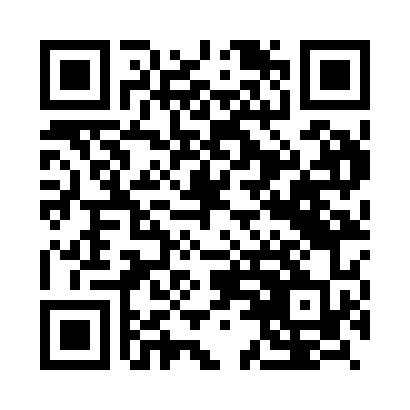 Prayer times for Beirut, LebanonWed 1 May 2024 - Fri 31 May 2024High Latitude Method: NonePrayer Calculation Method: Muslim World LeagueAsar Calculation Method: ShafiPrayer times provided by https://www.salahtimes.comDateDayFajrSunriseDhuhrAsrMaghribIsha1Wed4:175:4912:354:187:228:482Thu4:155:4812:354:187:238:493Fri4:145:4712:354:187:238:514Sat4:135:4612:354:187:248:525Sun4:115:4512:354:187:258:536Mon4:105:4412:354:187:268:547Tue4:095:4312:354:187:268:558Wed4:085:4212:344:187:278:569Thu4:075:4112:344:187:288:5710Fri4:055:4012:344:187:298:5811Sat4:045:4012:344:187:298:5912Sun4:035:3912:344:187:309:0013Mon4:025:3812:344:187:319:0114Tue4:015:3712:344:187:329:0215Wed4:005:3712:344:197:329:0316Thu3:595:3612:344:197:339:0417Fri3:585:3512:344:197:349:0518Sat3:575:3512:344:197:359:0619Sun3:565:3412:354:197:359:0720Mon3:555:3312:354:197:369:0821Tue3:545:3312:354:197:379:0922Wed3:535:3212:354:197:389:1023Thu3:525:3212:354:197:389:1124Fri3:525:3112:354:207:399:1225Sat3:515:3112:354:207:409:1326Sun3:505:3012:354:207:409:1427Mon3:495:3012:354:207:419:1528Tue3:495:2912:354:207:429:1629Wed3:485:2912:354:207:429:1730Thu3:475:2912:364:207:439:1831Fri3:475:2812:364:217:439:19